Non-Conductive Strut Hanger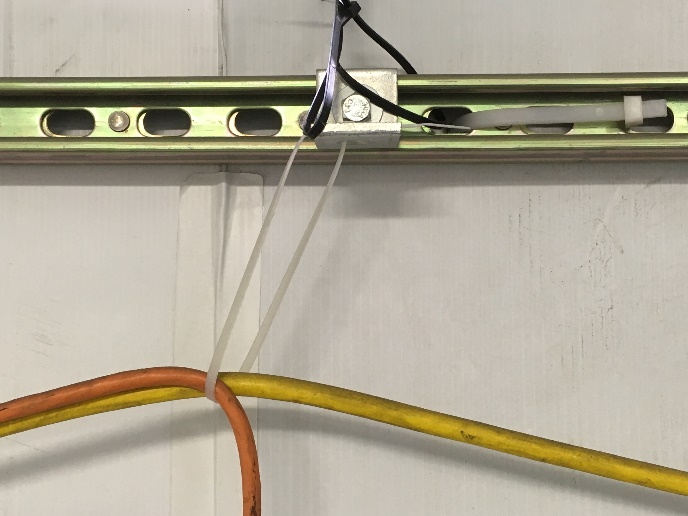 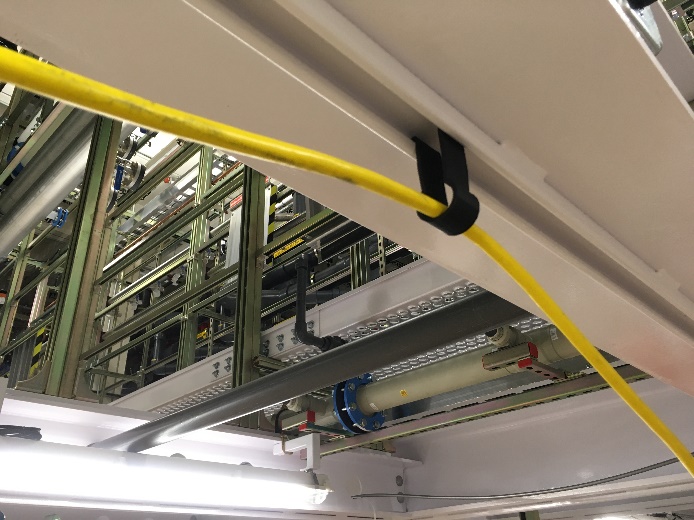 